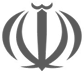 وزارت علوم، تحقیقات و فنّاوری
مرکز نظارت، ارزیابی و تضمین کیفیت
هیئت نظارت و ارزیابی استان   ........................
گزارش‌نامۀ نظارت بر مؤسسههای فنّاور(پارکهای علم و فنّاوری)
(ویراست اول: اردیبهشت ماه 1402)    پارک علم و فنّاوری استان ....................          شهر محل استقرار: ............................تاریخ بازدید: ................................تاریخ تهیه گزارش: ......................... مشخصات کلی پارکتأسیس و شخصيت حقوقي پارکمدیریت پارک4. اداری و مالی5. نوآوری و فنّاوری 6. زیرساخت های فیزیکی 7. اطلاعات پارک درسامانه ساعا    8. جمعبندی و تحلیل گروه بازدید ( بر اساس مستندات دریافتی، مصاحبهها و مشاهدات میدانی)9. توصیه‌های نظارتی    ..................................................................................................................................................................................................     .........................................................................................................................................................................................................................................................................................................................................................................................................................................................................................................................................................................................................................................................10. جمعبندی نهایی هیئت نظارت و ارزیابی استانی...................................................................................................................................................................................................................................................................................................................................................................................................................................................................................................................................................................................................................................................................................................................................................................................................................................................................................................................................................................................................................................................................................................................11. مشخصات ناظران «پیوست‌ها»پیوست 1. جدول مشخصات معاونان و مدیران پارکپیوست2. جدول کارکنان شاغل در پارکپیوست 3. جدول مشخصات واحدهای فنّاور مستقر در پارک و مرکز رشد پارکمشخصات سندمشخصات سندعنوان سند: گزارش‌نامۀ نظارت بر مؤسسههای فنّاور (پارکهای علم و فنّاوری)عنوان سند: گزارش‌نامۀ نظارت بر مؤسسههای فنّاور (پارکهای علم و فنّاوری)نوع سند: گزارشنامهشمارۀ سند: عتف – ناتک- 02- 01ویرایش: 1تعداد صفحه: 14اقدام‌کنندگاناقدام‌کنندگاناقدام‌کنندگاناقدام‌کنندگانمسئولیتنام ونام خانوادگیپست سازمانیامضاتهیه‌کنندهمعصومه داستانیرئیس گروه نظارت و ارزیابی مؤسسههای فنّاور تأییدکنندهحجت‌اله مرادی پورمعاون مرکز نظارت، ارزیابی و تضمین کیفیتتصویب‌کنندهروح‌الله رازینیرئیس مرکز نظارت، ارزیابی و تضمین کیفیتمرجع تأييد سندنام و نام خانوادگی دبيرشماره و تاریخ صورتجلسهامضاشمارۀ جلسه:تاريخ جلسه: مرجع نگهداري سندپروندهقسمتتاريخ و شمارۀ ابلاغ سندمرکز نظارت، ارزیابی و تضمین کیفیت  نام پارک:                                                                                                     نام پارک:                                                                                                   نام و نام خانوادگی رئیس/ سرپرست: تاریخ اخذ مجوز اصولی:        تاریخ اخذ مجوز قطعی:استان و شهر محل استقرار:وابستگی تشکیلاتی           پارک دانشگاهی           وابسته به وزارت علوم            وابسته به  نهادهای عمومی           وابسته به دستگاه‌های اجرایی            خصوصی نام سازمان مؤسس: ...............وابستگی تشکیلاتی           پارک دانشگاهی           وابسته به وزارت علوم            وابسته به  نهادهای عمومی           وابسته به دستگاه‌های اجرایی            خصوصی نام سازمان مؤسس: ...............نوع پارک:        جامع(حوزههای اصلی فعالیت را ذکر کنید):      تخصصی (موضوع فعالیت):پارک مرکز رشد وابسته دارد:     بله                            خیردر صورت داشتن مرکز رشد تعداد و نام مراکز قید شود .........................................................................................پارک مرکز رشد وابسته دارد:     بله                            خیردر صورت داشتن مرکز رشد تعداد و نام مراکز قید شود .........................................................................................پارک مرکز رشد وابسته دارد:     بله                            خیردر صورت داشتن مرکز رشد تعداد و نام مراکز قید شود .........................................................................................نشانی:  نشانی:  تلفن ثابت:رایانامه(پست الکترونیکی):رایانامه(پست الکترونیکی):نشانی وبگاه :مساحت کل اراضی پارک(متر مربع):مساحت کل اراضی پارک(متر مربع):مساحت کل بناهای ایجاد شده در پارک(متر مربع):ردیفپرسش نظارتیپاسختوضیحات و مستندات مورد نیاز1-2تاریخ صدور موافقت اصولی و قطعی پارک کدام است؟تاریخ موافقت اصولی:تاریخ موافقت قطعی:ابلاغ‌های موافقت اصولی و قطعی2-2آیا پارک دارای اساسنامه مصوب است ؟(برای پارک تازه تأسیس)بلی،  خیراگر بلی، مرجع تصویب:مشاهدۀ مستندات3-2پارک در گروهبندی پارکها در کدام گروه قرار دارد؟در حال تأسیسدر حال توسعهتوسعه یافتهابلاغ معاونت فناوری و نوآوری وزارتتوضیحات و مستندات مورد نیازپاسخپرسش نظارتیردیفنشست با مدیران و کارکنان و دیگرشواهد موجود1.تهيه و پيشنهاد سياست‌ها، خط مشي‌ها و برنامه راهبردي پارك براي طرح در هيأت امنا آیا رئیس پارک به وظایف قانونی خود عمل می‌کند؟1-3نشست با مدیران و کارکنان و دیگرشواهد موجود2.پيشنهاد خط‌مشي، سياست‌ها و معيارهاي جذب، پذيرش، استقرار، نحوه حمايت و لغو مجوز استقرار واحدهاي فنّاور به شوراي علمي و فنّاور ی براي تصويب در چارچوب مصوبات هيأت امنا آیا رئیس پارک به وظایف قانونی خود عمل می‌کند؟1-3نشست با مدیران و کارکنان و دیگرشواهد موجود3.رعایت قوانبن و مقررات درجذب و به‌كارگيري نيروي انساني براي انجام مأموريت‌هاي پارك آیا رئیس پارک به وظایف قانونی خود عمل می‌کند؟1-3نشست با مدیران و کارکنان و دیگرشواهد موجود4.ارایه گزارش عملکرد پردیس‌ها، مراکز رشد، مراکز خدمات علمي، فنّاور ي، نوآوري و سایر به شوراي علمي و فنّاوري آیا رئیس پارک به وظایف قانونی خود عمل می‌کند؟1-3نشست با مدیران و کارکنان و دیگرشواهد موجود5.نظارت و ارزيابي دائم بر فعاليت واحدهاي فنّاور درچارچوب ضوابط و مقررات و ارائه گزارش به مراجع ذيربط آیا رئیس پارک به وظایف قانونی خود عمل می‌کند؟1-3نشست با مدیران و کارکنان و دیگرشواهد موجود6.ارائه گزارش عملكرد سالانه پارك به هيأت امنا و وزارت آیا رئیس پارک به وظایف قانونی خود عمل می‌کند؟1-3مصوبۀ هیئت امنانسخه‌ای از برنامۀ راهبردیبلی ،  خیربرنامه چندساله است؟ برنامه کدام بازۀ زمانی را دربر می‌گیرد؟
اگر بلی، تاریخ تصویب در هیئت امنا: .............. آیا پارک برنامۀ راهبردی مصوّب دارد؟2-3برنامه های عملیاتیبلی،  خیرآیا برنامه های عملیاتی متناسب با برنامۀ راهبردی تدوین شده است؟3-3نتایج پایش پیوست گرددبلی،  خیراگر بلی، با چه سازوکاری؟..............آیا میزان تحقق بخش های برنامه پایش شده است؟ 4-3احكام اعضای شورابلی،  خیراگر خیر، دربارۀ دلایل آن  و اقدام‌های اصلاحی توضیح داده شود.آیا ترکیب اعضای شورای فنّاوری پارک بر اساس اساسنامه است؟5-3صورت‌جلسههابلی،  خیراگر بلی، در سال جاری چند جلسه؟ آیا جلسات شورای فنّاوری پارک تشکیل می شود؟6-3بررسی مصوبات1.تدوین آییننامههای داخلی شورای فنّاوری 2.بررسي و تصويب درخواست‌هاي پذيرش واحدهاي فنّاور متقاضي استقرار در پارك، نحوه حمایت از آنها و همچنین لغو صدور مجوز استقرار آنها  3.پیشنهاد تأسيس و انحلال پردیس‌ها، مراكز رشد، مراكز خدمات علمي، فنّاور ي، نوآوري و انواع ديگر واحدهاي موردنياز پارك به هیات امنا 6.بررسی عملکرد پردیس‌ها، مراكز رشد، مراكز خدمات علمي، فنّاور ي، نوآوري و سایر واحدهاي پارک آیا شورای فنّاوری پارک به وظایف قانونی خود عمل می‌کند؟7-3مشاهدۀ مستنداتبلی،  خیراگر بلی، در کدام واحد/واحدهای فنّاور؟ توضیح داده شود.آیا اعضای ستادی پارک (مدیران و کارکنان) به عنوان سهامدار/ عضو هیئت مدیره/مدیرعامل در واحدهای فنّاور فعالیت دارند؟8-3تصویر مصوبۀ هیئت امنا در مورد ساختار و تشکیلات و تصویر نمودار و احکام شاغلین در پست های سازمانی و مدیریتیبلی،  خیراگر خیر، توضیح داده شود. آیا ساختار و نمودار تشکیلاتی مصوب پارک اجرایی شده است؟ (برای پارکهای تازه تأسیس)9-3مشاهدۀ مستنداتبلی،  خیراگر بلی، توضیح داده شود.آیا ستاد پارک در سهام واحدهای فناور تملک دارد؟10-3آيين نامه/ شیوه نامۀ مصوّببلی،  خیرآيا  مقررات مستندسازی اطلاعات علمی و سازمانی در پارک وجود دارد؟11-3مستندات مالی مربوطهبلی،  خیرآیا پارک در جذب کمک‌ها و حمايت‌هاي مالی از سایر منابع موفق عمل کرده است؟12-3توضیحات و مستندات مورد نیازپاسخپرسش نظارتیردیففهرست کارکنان(طبق لیست بیمه) احکام کارگزینی( جدول پیوست2)تعداد کارکنان تمام وقت: ........تعداد کارکنان نیمه وقت: .......تعداد کارکنان ستادی: .........تعداد کارکنان فنّاوری: .........تعداد کارکنان پارک چند نفر است؟1-4مصوبۀ هیئت امنانسخه‌ای از طرح جامعبلی ،  خیراگر بلی، تاریخ تصویب در هیئت امنا: ........ آیا پارک دارای طرح جامع منابع انسانی است؟2-4مصوبۀ هیئت اجرایینسخه‌ای از طرح جامعبلی ،  خیراگر بلی، تاریخ مصوبه هیئت اجرایی: .........آیا پارک دارای طرح جامع آموزش منابع انسانی است؟3-4بررسی مستنداتبلی ،  خیرکدام یک از موارد زیر در پرونده‌ها وجوددارد؟تصویر کارت ملی اعضا تصویر اساسنامه  تصویر آخرین مدرک تحصیلی اعضا تصویر مصوبه شورای مربوطه و قراردادهای استقرار و....  آیا برای واحدهای فنّاور پروندۀ کامل تشکیل شده است؟4-4بررسی مستنداتبلی ،  خیرآیا قراردادواحدهای فنّاور (استقرار، خدمات،و....) بر اساس مقررات تنظیم شده است؟5-4بررسی مستندات مرتبط با بندهای قراردادبلی ،  خیرآیا تعهدات متقابل پارک و واحدهای فنّاور در قرارداد به صورت کامل رعایت شده است ؟6-4مستندات و شواهد میدانیبلی ،  خیراگر بلی، توضیح داده شود.آیا سازوکاری برای ارزیابی میزان رضایت واحدهای فنّاور وجود دارد؟7-4مصاحبهشکایات دریافتیبلی ،  خیراگر بلی، توضیح داده شود. آیا کارکنان پارک شکایتی در خصوص رعایت حقوق اداری و مالی خود (جایگاه و پست سازمانی، تبعیض در جنبههای مختلف  وحفظ کرامت کارکنان از سوی مدیران و...) دارند؟8-4فهرست عناوین دوره ها، تاریخ برگزاری،تعداد شرکت کنندگان و نمونه گواهی شرکت در دوره هابلی ،  خیرآیا برنامه های آموزشی و توانمندسازی و توسعۀ حرفه ای برای مدیران، واحدهای فنّاور وکارکنان بر اساس برنامه  برگزار می شود؟9-4ردیفپرسش نظارتیپاسختوضیحات و مستندات مورد نیاز1-5آیا فرایند جذب و استقرار واحدهای فنّاور در  پارک  بر اساس آییننامههای مصوب است و همچنین  این کار با کیفیت و در کوتاه ترین زمان ممکن انجام میشود؟بلی ،  خیربررسی پرونده2-5آیا اطلاع رسانی مؤثر و فراخوان منظم بهمنظور جذب در  پارک  و مراکز زیر مجموعه صورت میگیرد؟بلی ،  خیرمستندات3-5آیا کلیه مراحل پذیرش،  از درخواست تا اعلام به متقاضی و استقرار یا عدم پذیرش مستند میشود؟بلی ،  خیربررسی پرونده4-5آیا حمایتهای  مالی و سایر حمایتها ی صورت گرفته از واحدهای  فنّاور  مطابق با قوانین و مقررات انجام میشود؟بلی ،  خیرمستندات5-5تعداد واحدهای  فنّاور چه تعداد است؟تعداد واحدهای  فنّاور  مستقر در پارک:  .........تعداد واحدهای  فنّاور  مستقر در مرکز رشد پارک: .............فهرست واحدهای  فنّاور پارک  ( جدول پیوست 3)6-5تعداد واحدهاي فنّاور خارج شده از پارک را چگونه ارزیابی میکنید ؟تعداد موفق : ................ تعداد ناموفق : .............مشاهده و بررسی مستندات7-5آیا واحدهای  فنّاور  گزارشات دورهای عملکرد را به صورت کامل به  پارک   ارائه می دهند؟بلی،  خیر
توضیح داده شود.نمونه گزارش8-5آیا ارزیابی واحدها بر اساس آیین نامه مدون شدۀ  پارک   انجام می شود؟بلی ،  خیرمدارک ارزیابی و  تصویر نمونه‌هایی از ارزیابی‌های  قبل9-5آیا نتایج ارزیابی در ارایه تسهیلات و تمدید مجوزهای واحدها اعمال میشود؟بلی ،  خیرمستندات مربوطه10-5آیا سازوکارهای لازم برای کمک به معرفی، بازاریابی  و اطلاعرسانی عمومی  محصولات و خدمات  واحدهای  فنّاور  وجود دارد؟بلی ،  خیرآيين نامه / شیوه نامۀ مصوّب 11-5آیا سازوکار حمایت از همکاری‌های بین سازمانی (ملی/ بین المللی) وجود دارد؟بلی ،  خیرآيين نامه / شیوه نامۀ مصوّب12-5آیا همکاری میان  پارک  با سایر  مؤسسههای پژوهشی/آموزشی/فنّاور ی در منطقه وجود دارد؟بلی ،  خیرآيين نامه / مستندات13-5آیا  سازوکارهای مدیریت طرحهای پژوهشی در  پارک   برای ارجاع به واحدهای فنّاور وجود دارد؟بلی ،  خیرآيين نامه / شیوه نامۀ مصوّب14-5آیا سازوکار کمک  به واحدهای فنّاور برای اخذ استانداردهای ملی و بین‌المللی مورد نیازوجود دارد؟بلی ،  خیرآيين نامه / شیوه نامۀ مصوّب15-5آیا ساز و کار بهرهمندی واحدهای  فنّاور  از قانون حمایت از شرکتهای دانش بنیان پارک (مثل معافیتهای مالیاتی و .... ) توسط  واحدهای فنّاور وجود دارد؟بلی ،  خیرمستندات مربوطه مستندات مورد نیازپاسخپاسخپاسخپرسش نظارتیردیفتصویر مستندات حقوقی(سند مالکیت، اجاره نامه و ...)در تملک پارک 
استیجاری سایر........  لطفاً توضیح داده شود.در تملک پارک 
استیجاری سایر........  لطفاً توضیح داده شود.در تملک پارک 
استیجاری سایر........  لطفاً توضیح داده شود.وضعیت مالکیت زمین/ ساختمان / ساختمانهای پارک کدام‌یک از موارد است؟1-6مستنداتبلی ،  خیربلی ،  خیربلی ،  خیرآیا بناهای در حال ایجاد، در طرح جامع عمرانی و توسعه زیرساخت پارک منظور شده است؟2-6مشاهده و بررسی  فضاهای کالبدی ه دفاتر شرکتها، کارگاه‌ها، آزمایشگاه‌ها، کتابخانه، سالن ورزشی، مرکز رایانه، نمازخانه، فضاهای عمومیمطلوبقابل قبول نیازمند اصلاحغیرقابل قبولاصلاحات مورد نیاز: ....مطلوبقابل قبول نیازمند اصلاحغیرقابل قبولاصلاحات مورد نیاز: ....مطلوبقابل قبول نیازمند اصلاحغیرقابل قبولاصلاحات مورد نیاز: ....کیفیت فضاهای کالبدی پارک ( از نظرروشنایی، نظافت، امکانات مورد نیاز و ...) چگونه است؟3-6مشاهدهمصاحبه تجهیزات ناکافیتجهیزات کافیفضاوضعبت تجهیز فضاهای پارک به چه صورت است؟4-6مشاهدهمصاحبه کارگاه وآزمایشگاهوضعبت تجهیز فضاهای پارک به چه صورت است؟4-6مشاهدهمصاحبه دفاتر واحدهای فنّاوروضعبت تجهیز فضاهای پارک به چه صورت است؟4-6مشاهدهمصاحبه سالن همایش و جلساتوضعبت تجهیز فضاهای پارک به چه صورت است؟4-6مستندات فضاهای پارکبلی،  خیرسرانۀ فضای فیزیکی : .....بلی،  خیرسرانۀ فضای فیزیکی : .....بلی،  خیرسرانۀ فضای فیزیکی : .....آیا فضاهای کالبدی پارک پاسخگوی تعداد واحدهای فنّاور است؟5-6مستندات مربوطهبلی ،  خیراگر خیر، توضیح داده شود.بلی ،  خیراگر خیر، توضیح داده شود.بلی ،  خیراگر خیر، توضیح داده شود.آیا استانداردهای ایمنی و بهداشتی در فضاهای کالبدی پارک رعایت شده است؟6-6مشاهدۀ محلبلی،  خیرلطفا توضیح فرماییدبلی،  خیرلطفا توضیح فرماییدبلی،  خیرلطفا توضیح فرماییدآیا برای  نگهداری مستندات، تدابیر ایمنی (مانند: مراقبت از دسترسی غیرمجاز، پیشگیری از آتش سوزی و حوادث طبیعی) پیش‌بینی شده است؟7-6مشاهده و مصاحبهمناسب  نامناسب 
پهنای باند: ...از چه طریق: ...مناسب  نامناسب 
پهنای باند: ...از چه طریق: ...مناسب  نامناسب 
پهنای باند: ...از چه طریق: ...کیفیت دسترسی کارکنان و واحدهای فنّاور به اینترنت چگونه است؟8-6مشاهده و مصاحبهپایگاه‌های اطلاعات علمیکتابخانۀ الکترونیکی پایگاه‌های اطلاعات علمیکتابخانۀ الکترونیکی پایگاه‌های اطلاعات علمیکتابخانۀ الکترونیکی آیا پارک دسترسی به منابع علمی لازم را برای واحدهای فنّاور فراهم کرده است؟9-6مستندات مربوطهبلی ،  خیربلی ،  خیربلی ،  خیرآیا سازوکار واگذاری اراضی  به واحدهای فنّاور تدوین شده است؟ 10-6مستندات مورد نیازپاسخپرسش نظارتیردیفبررسی مندرجات سامانهتعریف پارک اطلاعات اساسنامه و مصوبات اطلاعات حوزۀ فعالیت (عملکرد (اطلاعات سازمان  مؤسس اطلاعات هیئت امنا آیا اطلاعات «پایۀ پارک » به طور کامل در  سامانه درج شده است؟1-7بررسی مندرجات سامانهاطلاعات اراضی اطلاعات فضای موجود در اراضی اطلاعات اجزای ساختمانها اطلاعات کارگاه وآزمایشگاه اطلاعات سایت رایانه اطلاعات تالار اجتماعات و شورا اطلاعات مشخصات سامانهها آیا اطلاعات « فضای پارک » به طور کامل در سامانه درج شده است؟2-7بررسی مندرجات سامانهمشخصات ساختار سازمانی نمودار سازمانی (نام منصوبین در هر سمت) اطلاعات فعالیت شوراهای پارک آیا اطلاعات «تشکیلات پارک »  به طور کامل در سامانه درج شده است؟3-7بررسی مندرجات سامانهاطلاعات شناسنامه ای افراد اطلاعات سوابق تحصیلی افراد اطلاعات قرارداد پرسنلی اطلاعات سوابق کاری خارج از حوزه کاریآیا اطلاعات کارکنان ، به طور کامل در سامانه درج شده است؟4-7بررسی مندرجات سامانهاطلاعات آمار واحدها اطلاعات محصولات و خدمات واحدها اطلاعات تعداد فنّاور ان اطلاعات مالی و دستاوردهای شرکتها  آیا اطلاعات «واحدهای فنّاور» به طور کامل در سامانه درج شده است؟5-7پیشنهاد اصلاحینقاط ضعفنقاط قوتمؤلفهردیف1.2.3.1.2.3.1.2.3.تأسیس و شخصیت  حقوقي پارک1-81.2.3.1.2.3.1.2.3.مدیریت پارک2-81.2.3.1.2.3.1.2.3.اداری و مالی3-81.2.3.1.2.3.1.2.3.نوآوری و فنّاوری4-81.2.3.1.2.3.1.2.3.زیرساخت های فیزیکی5-81.2.3.1.2.3.1.2.3.اطلاعات پارک درسامانه ساعا 6-8ردیفنام و نام خانوادگیرشته تحصیلیدانشگاه محل خدمت/مرتبة علمیسمت در گروه ناظر12345ردیفنام و نام خانوادگیمدرک تحصیلی/رشته تحصیلیمحل استخدامسمت در پارک 123ردیفنام و نام خانوادگیواحد سازمانیکارکنانکارکنانپاره وقت تمام وقتردیفنام و نام خانوادگیواحد سازمانیاداری، خدماتی، پشتیانیفنّاوریپاره وقت تمام وقت123ردیفنوع واحدنام واحد فناورمستقر در مستقر در زمان شروع استقرار ردیفنوع واحدنام واحد فناورپارکمرکز رشد وابستهزمان شروع استقرار 1پیش رشد1.1پیش رشد2.2رشد1.2رشد2.3پسا رشد1.3پسا رشد2.جمعجمع